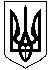 УКРАЇНАЖИТОМИРСЬКА ОБЛАСТЬНОВОГРАД-ВОЛИНСЬКА МІСЬКА РАДАМІСЬКИЙ ГОЛОВАРОЗПОРЯДЖЕННЯвід   20.09.2018  № 218(о)Керуючись пунктами 19, 20 частини четвертої статті 42 Закону України «Про місцеве самоврядування в Україні», Законами України «Про порядок висвітлення діяльності органів державної влади та органів місцевого самоврядування  в України засобами масової інформації», «Про друковані засоби масової інформації», «Про реформування державних і комунальних друкованих засобів масової інформації»,  Регламентом Новоград-Волинської міської ради, затвердженим рішенням міської ради від 23.12.2015р. №13 (із змінами і доповненнями), з метою проведення прозорого відбору на конкурентних засадах друкованого засобу масової інформації для висвітлення діяльності Новоград-Волинської міської ради та її виконавчих органів, у зв’язку з кадровими змінами:Внести зміни у додаток 1 до розпорядження  міського голови від 18.12.2017р. № 292(о)  «Про створення комісії з визначення друкованого засобу масової інформації для висвітлення діяльності Новоград-Волинської міської ради та її виконавчих органів», виклавши його у новій редакції (додається).   Контроль за виконанням цього розпорядження покласти на керуючого справами виконавчого комітету міської ради  Ружицького Д.А.Міський голова                           					 В.Л. Весельський    СКЛАДкомісії з визначення друкованого засобу масової інформації для висвітлення діяльності Новоград-Волинської міської ради та її виконавчих органівПро внесення змін у додаток 1 до розпорядження міського голови від 18.12.2017р. № 292(о) «Про створення комісії з визначення друкованого засобу масової інформації для висвітлення діяльності Новоград-Волинської міської ради та її виконавчих органів»Додаток  1                                                                   до розпорядження міського голови                                                                        від 18.12.2017р. № 292(о)                                                                         ( у редакції розпорядження               міського голови  від  20.09.2018   №  218(о))ОстапчукВасиль Іванович-секретар міської ради, голова комісіїРужицькийДмитро Аркадійович-керуючий справами виконавчого комітету міської ради, співголова комісіїЯщукІрина Климівна-заступник міського голови – начальник фінансового управління міської ради, заступник голови комісіїСорока Ярослав Юрійович-начальник  відділу інформації та зв’язків з громадськістю міської ради, секретар комісіїЧлени комісії:АнтонюкПавло Георгійович-начальник юридичного відділу міської радиБогданчукОлександр Володимирович-начальник управління житлово-комунального господарства, енергозбереження та комунальної власності міської радиВащукТетяна Володимирівна-начальник управління освіти і науки міської радиГвозденкоОксана Василівна-заступник міського голови ГудзьДмитро Сергійович-начальник управління – головний архітектор міста управління містобудування, архітектури та земельних відносин міської радиДутчакЛюбомир Романович-начальник відділу з питань охорони здоров’я та медичного забезпечення міської радиЗаєцьЛариса Вікторівна-начальник відділу культури і туризму міської радиКолотов Сергій Юрійович-перший заступник міського головиЛегенчукАнатолій Володимирович-заступник міського головиЛитвин Світлана Василівна-начальник – головний бухгалтер відділу бухгалтерського обліку міської радиРассадін Андрій Олексійович-депутат міської ради, голова постійної комісії міської ради  з питань депутатської етики, дотримання законності та охорони прав і свобод громадян, директор комунального підприємства міської ради «Шляхрембуд» (за згодою)ФедорчукВолодимир Григорович-депутат міської ради, голова постійної комісії міської ради  з питань соціальної політики, охорони здоров’я, освіти, культури та спорту, директор ЗОШ №10 (за згодою)ХрущЛілія Василівна-директор департаменту праці та соціального захисту населення міської радиЦиба Ярослав Володимирович-начальник  управління у справах сім’ї, молоді, фізичної культури та спорту міської радиЮшманов Ігор Геннадійович-депутат міської ради, голова постійної комісії міської ради  з питань міського бюджету та комунальної власності (за згодою)Заступник керуючого справами виконавчого комітету, начальник організаційного відділуміської радиН.В. Марчук 